Министерство образования 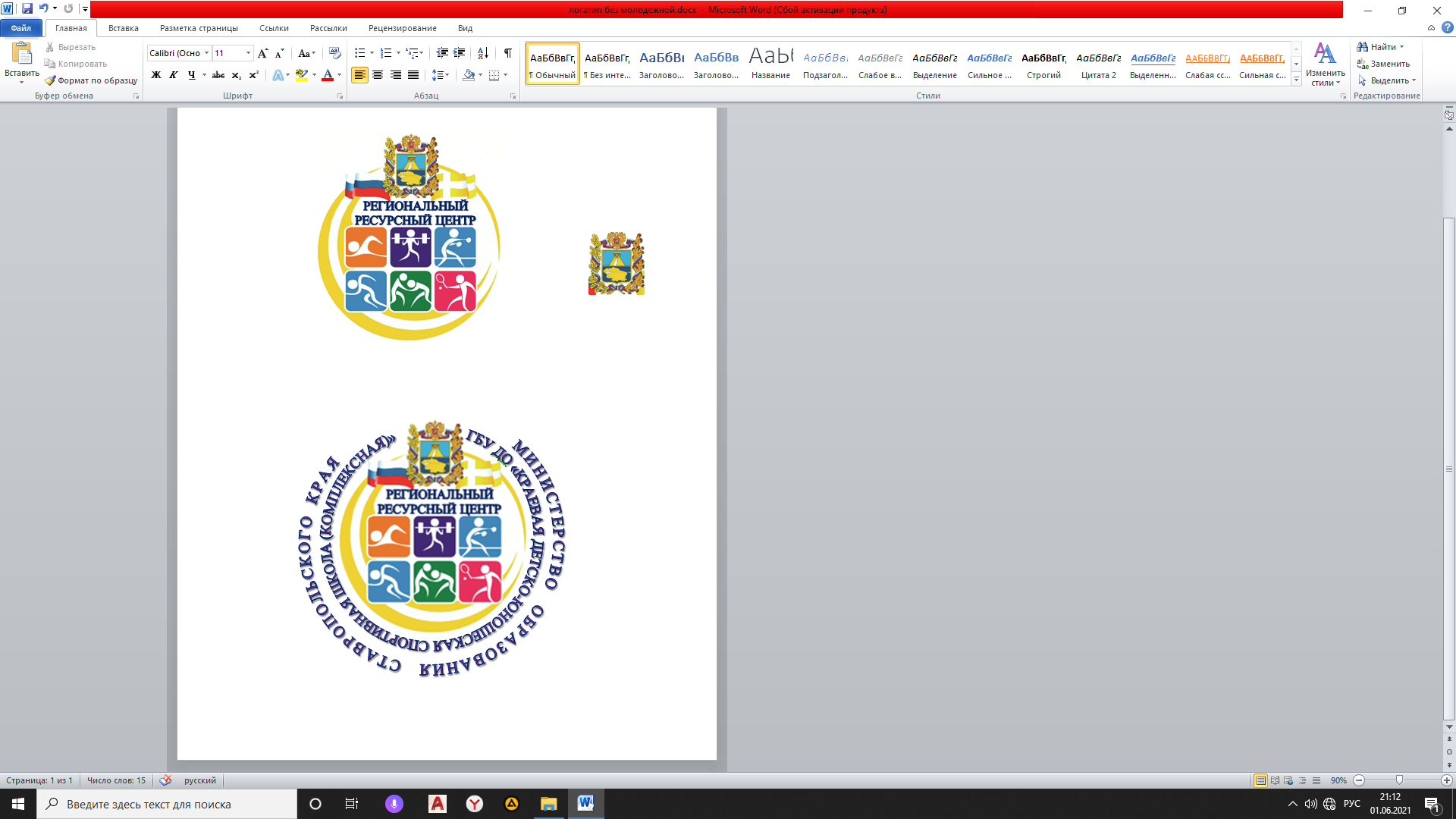 Ставропольского краяГБУ ДО «Краевая детско-юношеская спортивная школа (комплексная)»Региональный ресурсный центр развития дополнительного образования детей физкультурно-спортивной направленностиВОСПИТАТЕЛЬНАЯ РАБОТА В СФЕРЕ ФИЗИЧЕСКОЙ КУЛЬТУРЫМетодическое пособиеСтаврополь, 2021№ 01Рецензенты:Пашков Петр Иванович – директор ГБУ ДО «Краевая детско-юношеская спортивная школа (комплексная)», Отличник физической культуры и спорта, Мастер спорта СССР, Заслуженный тренер РоссииКабдиева Марина Васильевна – руководитель регионального ресурсного центра развития дополнительного образования детей физкультурно-спортивной направленности, мастер спорта России международного класса по восточному боевому единоборствуСоставитель:Дерипасова Александра Владимировна – заместитель руководителя регионального ресурсного центра развития дополнительного образования детей физкультурно-спортивной направленностиВ методическом пособии рассматриваются теоретические и практические вопросы организации и управления воспитательной работой в физкультурно-спортивной сфере. Раскрываются цели, задачи, формы и методы воспитательной работы с обучающимися различного возраста.ВВЕДЕНИЕСистематически применяемые занятия физической культурой и спортом – это молодость, которая не зависит от паспортного возраста, старость без болезней, которую оживотворяет оптимизм; это долголетие, которому сопутствует творческий трудовой подъем; это, наконец, здоровье – самый большой источник красоты.Воспитательная система – это открытая система, консолидирующая все имеющиеся социальные институты вокруг решения ее задач.Процесс воспитания должен обновляться на основе качественного нового представления о его статусе с учетом традиций, достижений передового педагогического опыта и включать формирование разнообразных воспитательных систем.Каждая школа, целенаправленно реализующая не только образовательную, но и воспитательную функцию, связанную с личностным развитием школьников, должна иметь свою воспитательную систему.Для воспитательной системы характерны: развитие, ориентация обучающихся и преподавателей на творчество, глубокая интеграция основного и дополнительного образования, благоприятный психологический климат, представление права выбора, поиск личностно-ориентированных технологий и форм воспитания.К системообразующим видам деятельности можно отнести познавательную, научно-исследовательскую, творческую и досуговую деятельность.Воспитательная система играет существенную роль в развитии личности. Управление воспитательной системой – это особое управление, глубокое и многоаспектное. Управление осуществляется системой в целом и каждым ее компонентом в отдельности с учетом его своеобразия.Воспитательная работа предполагает тесное единство нравственного, умственного, эстетического и трудового воспитания с учетом особенностей физкультурно-спортивной, соревновательно-тренировочной деятельности, особенностей их влияния наличность обучающегося. Таким образом, воспитательное воздействие должно входить в тренировочно-соревновательную деятельность и жизнь спортивной школы.Важнейшим условием успешного осуществления воспитательной работы с юными спортсменами является единство воспитательных действий. Направленное формирование личности юного спортсмена – итог комплексного влияния многих факторов социальной системы воспитания, в том числе семьи, школы, основного коллектива, членом которого является спортсмен, педагога, других лиц и организаций, осуществляющих воспитательные функции.Глава 1. НАПРАВЛЕННОЕ ФОРМИРОВАНИЕ ЛИЧНОСТИ В ПРОЦЕССЕ ФИЗИЧЕСКОГО ВОСПИТАНИЯПонятие «воспитание» рассматривается в широком и узком смысле.Воспитание в широком смысле – это процесс и результат усвоения и активного воспроизводства социальными субъектами общественного опыта, который охватывает их широкое, многостороннее взаимодействие между собой, с социальной средой и окружающей природой. Его сущность проявляется как процесс целенаправленного, организационно оформленного взаимодействия всех его участников на субъектно-субъектных отношениях, обеспечивающего их гармоничное развитие и эффективное решение социально значимых задач.Воспитание в узком смысле – это целенаправленное и систематическое взаимодействие субъектов воспитательного процесса. Оно охватывает деятельность педагогов (тренеров-преподавателей), осуществляющих систему педагогических воздействий на ум, чувства, волю воспитуемых, активно реагирующих на эти воздействия под влиянием своих потребностей, мотивов, жизненного опыта, убеждений и других факторов.Воспитательный процесс – это целенаправленная деятельность всех субъектов воспитания, обеспечивающая формирование качеств личности (потребности, характер, способности) в интересах, соответствующих воспитательным целям и задачам.Главная цель воспитания в современных условиях состоит в создании материальных, духовных, организационных условий для формирования у каждого обучающегося целостного комплекса социально-ценностных качеств, взглядов, убеждений, обеспечивающих его успешное развитие.1.1. СВЯЗЬ РАЗЛИЧНЫХ ВИДОВ ВОСПИТАНИЯ В ПРОЦЕССЕ ФИЗИЧЕСКОГО ВОСПИТАНИЯВ возрастном развитии человека очень важная роль принадлежит физическому воспитанию. Это касается не только содействия нормальному физическому развитию растущего организма и его совершенствования, укрепления здоровья, но и формирования духовных качеств личности. Все это становится возможным и реальным при правильной постановке физического воспитания, осуществлении его в органической связи с другими видами воспитания: умственным, нравственным, трудовым, эстетическим.Взаимосвязь физического воспитания с умственным.Она проявляется непосредственно и опосредованно. Непосредственная связь заключается в том, что в процессе физического воспитания оказывается прямое воздействие на развитие умственных способностей занимающихся. На занятиях постоянно возникают познавательные ситуации, связанные с овладением техникой физических упражнений, ее совершенствованием, овладением приемами практических действий и пр. (как выполнить движения экономнее, точнее, выразительнее и т.д., как распределить силы на дистанции, в соревнованиях и др.).Тренер-преподаватель в зависимости от квалификации и возраста обучающихся намеренно создает на занятиях познавательные и проблемные ситуации различной степени сложности. Обучающиеся должны сами принимать решения, действовать активно и творчески подходить к решению поставленных перед ними задач.Разнообразные новые знания в области физической культуры, приобретаемые обучающимися, служат их духовному обогащению и способствуют развитию умственных способностей, позволяют более эффективно использовать средства физического воспитания в спортивной деятельности, жизни.Опосредованная связь состоит в том, что укрепление здоровья, развитие физических сил в процессе физического воспитания составляют необходимое условие для нормального умственного развития детей. Это отмечал еще выдающийся ученый П.Ф. Лесгафт. В своем труде «Руководство по физическому образованию детей школьного возраста» он писал: «Между умственным и физическим развитием человека существует тесная связь, вполне выясняющаяся при изучении человеческого организма и его отправлений. Умственный рост и развитие требуют соответствующего развития физического».В результате осуществления оздоровительных задач физического воспитания повышается общая жизнедеятельность организма, это ведет к большой продуктивности в умственной деятельности.Взаимосвязь физического воспитания с нравственным.С одной стороны, правильно организованное физическое воспитание способствует формированию положительных черт морального облика человека. В процессе сложной и напряженной тренировочно-соревновательной деятельности проверяются и формируются моральные качества обучающихся, крепнет и закаляется воля, приобретается опыт нравственного поведения.С другой стороны, от уровня воспитанности обучающихся, их организованности, дисциплинированности, настойчивости и других черт характера зависит эффективность занятий по физическому воспитанию (например, результативность уроков физической культуры в общеобразовательной школе, средних специальных учебных заведениях и др.).На нравственной основе осуществляется воспитание спортивного трудолюбия, способности к преодолению трудностей, сильной воли и других личностных качеств.Взаимосвязь физического воспитания с эстетическим.Занятия физическими упражнениями создают благоприятные условия для эстетического воспитания. В процессе занятий формируется красивая осанка, осуществляется гармоничное развитие форм телосложения, воспитывается понимание красоты и изящества движений. Все это помогает воспитанию эстетических чувств, вкусов и представлений, способствует проявлению положительных эмоций, жизнерадостности, оптимизма.Эстетическое воспитание развивает человека духовно, позволяет также правильно понимать и оценивать прекрасное, стремиться к нему.Человек с развитым эстетическим вкусом, как правило, стремится создавать эстетические ценности, осуществляя эстетическую деятельность, которая в различных формах широко представлена в спорте.Связь физического и эстетического воспитания основана на единстве их цели – формировании человека, а физическое совершенство составляет часть эстетического идеала.Взаимосвязь физического воспитания с трудовым.Систематические занятия физическими упражнениями формируют организованность, настойчивость, способность преодолевать трудности, собственное нежелание или неумение и в конечном итоге воспитывают трудолюбие. Кроме того, выполнение обучающимися различных поручений тренера-преподавателя, оборудование простейших спортивных площадок и пр. содействует формированию элементарных трудовых навыков.Результаты трудового воспитания по формированию определенных качеств личности непосредственно положительно отражаются и на эффективности процесса физического воспитания.1.2. ТЕХНОЛОГИЯ ВОСПИТАТЕЛЬНОЙ ДЕЯТЕЛЬНОСТИ ТРЕНЕРА-ПРЕПОДАВАТЕЛЯТехнология воспитательной деятельности – это совокупность методологических и организационно-методических установок, определяющих подбор, компоновку и порядок задействования воспитательного инструментария. Она определяет стратегию, тактику и технику организации процесса воспитания в физкультурно-спортивной деятельности.Стратегия воспитания задает общий замысел, перспективы и план достижения целей воспитания в процессе решения практических задач.Тактика воспитания в соответствии с его стратегией определяет систему организации воспитательной деятельности в образовательной организации и с каждым конкретным человеком.Техника воспитания характеризует совокупность приемов, операций и других действий тренера-преподавателя по использованию воспитательного инструментария в профессиональной деятельности.Составляющими элементами воспитательной технологии являются прием, звено, цепочка. Воспитательный прием тренера-преподавателя определяет задействование сил и средств для достижения конкретного воспитательного воздействия. Воспитательное звено – это отдельная, самостоятельная часть воспитательной технологии. Звенья объединяются общей целью. Воспитательная цепочка есть совокупность взаимосвязанных, последовательно задействуемых приемов и звеньев для формирования социально-ценностных качеств и привычек.Основной элемент технологии – это методы воспитания, которые представляют собой определенные способы однородного педагогического воздействия на обучающихся или взаимодействия с ними в целях формирования и развития у них качеств, необходимых для успешного выполнения социальных ролей и достижения личностно значимых целей.Каждый из методов воспитания направлен на решение специфических воспитательных задач, обусловленных целью воспитания, а также особенностями участвующих субъектов воспитания. Оказывая воспитывающее влияние на человека, каждый метод воспитания выполняет вполне определенные функции и обладает свойствами преимущественного развития у него определенных качеств. Любой метод воспитания включает в себя совокупность свойственных лишь ему средств и приемов педагогического воздействия, с помощью которых решаются характерные для данного метода воспитательные задачи.Основу методов воспитания составляют средства и приемы, которые связаны между собой и в практике воспитания применяются в единстве.Средства воспитания – это все то, с помощью чего тренер-преподаватель воздействует на обучающихся. К средствам воспитания относятся: слово, наглядные пособия, кино- и видеофильмы, беседы, собрания, традиции, литература, произведения изобразительного и музыкального искусства и др.Приемы воспитания – это частные случаи действий по использованию элементов или отдельных средств воспитания в соответствии с конкретной педагогической ситуацией. По отношению к методу приемы воспитания носят подчиненный характер.В системе методов воспитания нельзя рассматривать каждый конкретный метод как универсальный, отдельный от других. Только применение совокупности методов воспитания в их технологической взаимосвязи позволяет достигать воспитательной цели. Ни один метод воспитания, взятый изолированно, не может обеспечить формирование у детей и подростков высокой сознательности, убежденности и высоких моральных качеств. Иначе говоря, ни один из методов не является универсальным и не решает всех задач воспитания.1.3. МЕТОДЫ ВОСПИТАТЕЛЬНОЙ РАБОТЫНаиболее действенными методами воспитания являются:•	традиционно принятые – убеждение, упражнение, поощрение, принуждение и пример;•	инновационно-деятельностные (обусловлены внедрениями новых воспитательных технологий) – модельно-целевой подход, проектирование, алгоритмизация, творческая инвариантность и др.;•	неформально-межличностные (осуществляются через личностно значимых людей, авторитетных из числа друзей и близких);•	тренингово-игровые (обеспечивают овладение индивидуальным и групповым опытом, а также коррекцию поведения и действий в специально заданных условиях) – социально-психологические тренинги, игры и др.;•	рефлексивные (основаны на индивидуальном переживании, самоанализе и осознании собственной ценности в реальной действительности).Метод убеждения.В отечественной педагогике главным методом воспитания является метод убеждения, так как ему принадлежит определяющая роль в формировании важнейших качеств человека – научного мировоззрения, сознательности и убежденности.Метод убеждения заключается в том, чтобы разъяснить обучающимся нормы поведения, установленные, сложившиеся традиции, а при совершении каких-либо проступков – их аморальную сторону с целью осознания ее провинившимся и предупреждения проступка в последующее время.В применении метода убеждения используются два основных, неразрывно связанных средства: убеждение словом и убеждение делом.Наиболее распространенными приемами и средствами убеждения словом являются: разъяснение, доказательство, опровержение, сравнение, сопоставление, аналогия, ссылка на авторитет и др. Убеждение словом должно органически сочетаться с убеждением делом, практикой.При убеждении делом наиболее часто используются следующие приемы: показ обучающемуся ценности и значимости его действий и поступков; поручение практических заданий, способствующих преодолению сомнений, ложных взглядов; анализ жизненных явлений, опровергающих ошибочные взгляды; личный пример тренера-преподавателя и др.Метод упражнения (метод практического приучения).Позволяет каждому тренеру-преподавателю и самому обучающемуся быстрее достичь желанной цели: слить воедино слово и дело, сформировать устойчивые качества и черты характера. Его сущность состоит в такой организации повседневной жизни и деятельности, которая укрепляет их сознание, закаляет волю, способствует формированию привычек правильного поведения. В основе приучения лежит упражнение в определенных морально-волевых проявлениях.Упражнение как специальная, многократно повторяемая человеком деятельность необходима для совершенствования навыков поведения в различных ситуациях как результат повышения сознательности. Упражнение в воспитании отличается от упражнения в обучении. В первом случае оно тесным образом связано с одновременным повышением сознательности, а во втором – направлено на отработку навыков и умений до высокой степени автоматизма и роль сознания в действиях несколько снижается.Для совершенствования моральных и других профессионально важных качеств большое значение имеет системный подход к упражнениям, который включает в себя последовательность, плановость, регулярность. Это значит, что тренер-преподаватель должен планировать объем и очередность нагрузок, влияющих на развитие положительных привычек, на совершенствование волевых качеств.Надо не только разъяснять, но и постоянно, настойчиво упражнять обучающихся в дисциплинированном, культурном поведении, в точном выполнении спортивных правил, традиций, пока эти нормы не станут привычными.Наглядный пример.Суть этого метода состоит в целенаправленном и систематическом воздействии тренера-преподавателя на обучающихся личным примером, а также всеми другими видами положительных примеров, призванных служить образцом для подражания, основой для формирования идеала поведения и средством самовоспитания.Воспитательная сила примера основывается на естественном стремлении людей к подражанию, особенно юных. Пример легче воспринимается и усваивается тогда, когда он взят из значимой всем сферы деятельности. В качестве воспитательных примеров тренер-преподаватель использует случаи из жизни своего коллектива (высокие спортивные достижения его отдельных учеников в результате многолетнего и упорного труда на тренировках и т.д.), примеры проявления высоких нравственных качеств выдающимися спортсменами на ответственных международных соревнованиях и др.В воспитательной работе следует больше пользоваться положительными примерами. Если тренер-преподаватель пользуется отрицательным примером, то надо умело показать аморальную сторону примера, чтобы вызвать осуждение со стороны занимающихся.Метод поощрения.Поощрение представляет собой специфическую упорядоченную совокупность приемов и средств морального и материального стимулирования. Моральное и материальное поощрение активно помогает человеку осознать степень труда в достижении общей задачи, осмыслить свое поведение, закрепить положительные черты характера, полезные привычки.В физической культуре и спорте к числу поощрений относятся: одобрение, похвала тренера-преподавателя в ходе занятий и перед строем, награждение грамотой, медалью за высокие спортивно-технические результаты, присвоение квалификационного разряда или звания и др.Метод наказания (принуждения).Под методом наказания (принуждения) понимается система средств и приемов воздействия на обучающихся, нарушающих законы, нормы морали, с целью исправить их поведение и побудить добросовестно исполнять свои обязанности.Наказание за совершенный проступок налагается для того, чтобы провинившийся понял свою ошибку. Оно может быть в форме осуждения проступка (замечание тренера-преподавателя, сделанное сразу или позже перед группой), вынесения выговора, временного исключения из состава спортивной команды, наложения дисциплинарного взыскания и др.Степень наказания должна соответствовать проступку. Поэтому прежде всего необходимо глубоко разобраться в существе проступка, выяснить его мотивы, обстоятельства, при которых он был совершен, прежнее поведение обучающегося, особенности его личности, а также стаж занятий физической культурой или спортом. Все это позволяет верно оценить нарушение и определить меру взыскания, которое окажет наибольшее воспитательное воздействие на обучающегося, совершившего проступок.Для определения меры наказания очень важно знать, как провинившийся относится к совершенному проступку, как его сам оценивает и как реагирует на взыскание. Ведь недаром говорят, что признание ошибки – половина исправления.Наказание за проступок оказывает положительное влияние только тогда, когда оно применено правильно, с учетом характера проступка и его влияния на окружающих.Нравственное воспитание.В процессе физического воспитания нравственное воспитание представляет собой целенаправленное формирование моральных убеждений, развитие нравственных чувств и выработку навыков и привычек поведения человека в обществе. В общей системе воспитания нравственное воспитание имеет ведущее значение.Задачами нравственного воспитания являются:•	формирование нравственного сознания (т.е. нравственных понятий, взглядов, суждений, оценок), идейной убежденности и мотивов деятельности (в частности, физкультурной), согласующихся с нормами высокой морали;•	формирование нравственных чувств (любви к Родине, гуманизма, чувства коллективизма, дружбы, чувства непримиримости к нарушениям нравственных норм и др.);•	формирование нравственных качеств, привычек соблюдения этических норм, навыков общественно оправданного поведения (уважения к результатам труда и предметам духовной и материальной культуры, уважения к родителям и старшим, честности, скромности, добросовестности и др.);•	воспитание волевых черт и качеств личности (смелости, решительности, мужества, воли к победе, самообладания и др.).К средствам нравственного воспитания относят: содержание и организацию учебно-тренировочных занятий, спортивный режим, соревнования (строгое выполнение их правил), деятельность тренера-преподавателя и др.Методы нравственного воспитания включают в себя:•	убеждение в форме разъяснения установленных норм поведения, сложившихся традиций;•	беседы при совершении обучающимися какого-либо проступка;•	диспуты на этические темы;•	наглядный пример (прежде всего достойный пример самого тренера-преподавателя);•	практические приучения (суть: постоянно, настойчиво упражнять обучающихся в дисциплинированном, культурном поведении, в точном соблюдении спортивных правил, спортивного режима, традиций, пока эти нормы не станут привычными; в перенесении значительных и длительных усилий, каких требуют зачастую тренировочные нагрузки и соревнования);•	поощрение: одобрение, похвала, объявление благодарности, награждение грамотой и др.;•	оказание доверия в выполнении обязанностей помощника тренера-преподавателя, начисление команде поощрительного очка при подведении итогов соревнований и др.;•	наказание за совершенный проступок: замечание, выговор, осуждение на собрании группы (спортивной команды), временное исключение из состава команды и др.Умственное воспитание в процессе физического воспитания.В физическом воспитании представлены широкие возможности для решения задач умственного воспитания. Это обусловлено спецификой физического воспитания, его содержательными и процессуальными основами.Существует двусторонняя связь умственного и физического воспитания. С одной стороны, физическое воспитание создает лучшие условия для умственной работоспособности и содействует развитию интеллекта; с другой стороны, умственное воспитание повышает эффективность физического воспитания, создавая условия более вдумчивого отношения к нему обучающихся для осознания или сущности решаемых задач и творческих поисков их решения. В содержании умственного воспитания в процессе физического воспитания можно различить две стороны: образовательную и воспитательную. Образовательная сторона заключается в передаче специальных физкультурных знаний. При этом мышление развивается в двух направлениях: как воспроизводящее (репродуктивное) и как продуктивное (творческое). Воспроизводящее мышление заключается в осмысливании обучающимися своих действий после инструктивных указаний тренера-преподавателя (например, при обучении сложному движению). Примерами творческого мышления является анализ «эталонной» спортивной техники с целью рационального применения ее к своим индивидуальным особенностям (найти свою индивидуальную технику). Воспитательная сторона умственного воспитания в процессе физического воспитания заключается в развитии таких интеллектуальных качеств, как сообразительность, сосредоточенность, пытливость, быстрота мышления и др.Исходя из сказанного, основными задачами умственного воспитания в процессе физического воспитания являются:•	обогащение обучающихся специальными знаниями в области физической культуры и формирование на этой основе осмысленного отношения к физкультурной и спортивной деятельности, содействие формированию научного мировоззрения;•	развитие умственных способностей (способностей к анализу и обобщению, быстроты мышления и др.), познавательной активности и творческих проявлений в двигательной деятельности;•	стимулирование развития потребности и способностей к самопознанию и самовоспитанию.Средствами умственного воспитания являются прежде всего физкультурно-спортивные занятия. Их содержание и объем определяется соответствующими программами.Кроме того, к средствам умственного воспитания относят специально организованные проблемные ситуации в процессе занятий физической культурой и спортом, разрешение которых требует умственных действий (прием и переработка информации, анализ, принятие решения и т.п.).К методам умственного воспитания относят:•	опрос по преподаваемому материалу;•	наблюдение и сравнение;•	анализ и обобщение изучаемого материала;•	критическую оценку и анализ двигательных действий.	Эстетическое воспитание в процессе физического воспитания.	Эстетическое воспитание призвано формировать у людей предельно широкие эстетические потребности. При этом важно не только сформировать способности наслаждаться, понимать красоту в ее многообразных проявлениях, но и главным образом воспитать способность воплотить ее в реальных действиях и поступках. Занятия физической культурой и спортом представляют исключительно широкие возможности для этого. Речь идет о развитии эстетической активности личности прежде всего в практической деятельности, жизни.Взаимосвязь физического воспитания с эстетическим заключается в том, что, с одной стороны, физическое воспитание расширяет сферу эстетического воздействия на человека, с другой – эстетическое воспитание повышает эффективность физического за счет внесения в него положительного эмоционального момента и дополнительных привлекательных стимулов к занятиям физическими упражнениями.Перед эстетическим воспитанием в процессе занятий физическими упражнениями стоят следующие специфические задачи:•	воспитание эстетических чувств и вкусов в области физической культуры;•	воспитание эстетической оценки тела и движений человека;•	воспитание умений находить и оценивать прекрасное в поведении товарищей и в окружающей обстановке.К средствам эстетического воспитания в процессе двигательной деятельности относятся прежде всего разнообразные виды самого физического воспитания. В каждом из них тренер-преподаватель может указать обучающимся на моменты прекрасного. Средствами эстетического воспитания являются также праздники и выступления, природные условия, а также обстановка занятий, специальные средства художественного воспитания в процессе занятий (использование музыки) и т.п.Эстетическое воспитание в процессе физического воспитания характеризуется следующими методами:•	эмоционально-выразительное объяснение физических упражнений, образное слово;•	технически совершенный и эмоционально-выразительный показ упражнения, который бы вызвал чувство восхищения прекрасным;•	вдохновляющий пример в действиях и поступках;•	практическое приучение к творческим проявлениям красоты в двигательной деятельности в процессе занятий физическими упражнениями.Трудовое воспитание в физическом воспитании.Отношение к труду является одним из важнейших критериев воспитанности личности. Это отношение к труду характеризуется устойчивостью выполнения требований дисциплины, выполнением производственных заданий, проявлением инициативы в труде, личным вкладом в достижение коллективного труда.Взаимосвязь физического и трудового воспитания выражается в том, что физическое воспитание оказывает непосредственное содействие трудовому, повышая трудоспособность, а трудовое воспитание, в свою очередь, придает физическому воспитанию конкретную направленность на подготовку обучающихся к жизни и труду.Перед трудовым воспитанием в процессе физического воспитания ставятся следующие задачи:•	воспитание трудолюбия;•	формирование сознательного отношения к труду;•	овладение элементарными трудовыми умениями и навыками.К средствам трудового воспитания относят: учебный труд (в процессе, напряженных учебно-тренировочных занятий, соревнований, выполнение практических обязанностей по самообслуживанию группы (подготовка и уборка мест занятий, инвентаря, уход за спортивным снаряжением и пр.), общественно полезный труд в связи с занятиями по физическому воспитанию (в оздоровительно- спортивном лагере и др.).К специфическим методам трудового воспитания в процессе физического воспитания относятся:•	практическое приучение к труду;•	беседа;•	оценка результатов труда;•	пример образцового труда (например, исключительно добросовестное отношение спортсмена к тренировке и выполнение учебно-тренировочных заданий с полной отдачей сил и высоким спортивно-техническим результатом).Занятия различными видами спорта представляют широкие возможности для воспитания положительных черт личности. Эти занятия носят коллективный характер. Они эмоциональны, позволяют формировать наряду с физическими и психические качества. Однако воспитательные возможности занятий различными физическими упражнениями, видами спорта неодинаковы, что должен учитывать тренер-преподаватель. Они обусловлены особым содержанием и условиями выполнения конкретных упражнений.Так, посредством упражнений спортивной гимнастики при соответствующей организации, методике обучения и тренировки возможно воспитывать такие качества, как выдержанность, смелость, настойчивость, дисциплинированность. Подвижные и спортивные игры отличаются высокой эмоциональностью и создают особые условия для эффективного формирования положительных качеств личности (честности, ответственности перед коллективом, настойчивости, готовности оказать помощь товарищу) и устранения отрицательных качеств (эгоизма, нечестности, грубости, заносчивости, трусости и др.).В педагогической работе планируют и реализуют следующие воспитательные задачи: перспективные и ближайшие, коллективные и индивидуальные, относящиеся к отдельным, конкретным обучающимся.Тренер-преподаватель должен найти правильный подход к каждому спортсмену, уметь поддержать и развить в нем хорошие качества и заики, заботиться не только о спортивных результатах своего воспитанника, но и о его отношении к учебе, его поведении, культурном росте.Эффективность воспитательной деятельности тренера-преподавателя достигается:•	организацией целостного деятельностно-воспитательного процесса в соответствии с требованием законов, научными рекомендациями и реальными потребностями;•	достижением социально-ценностной целевой и содержательной направленностью воспитания, оптимальной его организацией;•	обеспечением положительной мотивации в процессе занятий физическими упражнениями и спортом, раскрытием и задействованием сущностного потенциала каждого обучающегося;•	достижением сплоченности спортивного коллектива (группы, команды);•	личным отношением к выполнению обязанностей на высокопрофессиональном, творческом уровне;•	всесторонним обеспечением воспитательного процесса.Глава 2. ОРГАНИЗАЦИЯ ВОСПИТАТЕЛЬНОЙ РАБОТЫ В УСЛОВИЯХ СПОРТИВНОЙ ШКОЛЫВ наше время перед любым педагогом, том числе и перед тренером-преподавателем встаёт ряд проблем, касающийся процесса воспитания своих подопечных.Воспитание обучающихся является неоспоримой и важнейшей целью любого общества.Недостатки и упущения в воспитании подрастающего поколения наносят обществу такой невозвратимый и невосполнимый урон, что при недостатках другого свойства (например, экономического или политического) большего вреда обществу нанести невозможно.Цель деятельности тренера-преподавателя в сфере воспитания – создание условий для саморазвития и самореализации личности спортсмена, его успешной социализации в обществе.Задачи деятельности:•	формирование и развитие спортивного коллектива;•	создание благоприятных психолого-педагогических условий для развития личности, самоутверждения каждого обучающегося, сохранения неповторимости и раскрытия его потенциальных способностей;•	формирование здорового образа жизни;•	организация системы отношений через разнообразные формы воспитывающей деятельности спортивного коллектива;•	защита прав и интересов обучающихся;•	гуманизация отношений между обучающимися, между обучающимися и педагогическими работниками;•	формирование у обучающихся нравственных смыслов и духовных ориентиров;•	организация социально-значимой созидательной деятельности обучающихся.Для достижения поставленных целей и задач тренер-преподаватель реализует несколько функций:•	аналитико-прогностическую;•	организационно-координирующую;•	коммуникативную;•	контрольную.	Аналитико-прогностическая функция включает в себя:•	изучение и анализ индивидуальных особенностей обучающихся;•	изучение и анализ спортивного коллектива в его развитии;•	анализ и оценка семейного воспитания спортсменов;•	анализ уровня воспитанности коллектива и личности.Тренер-преподаватель сам может организовать эту работу через наблюдение, беседы с обучающимися, проведение специальных анкет и проч. Для успешной работы необходимо уметь выявить и оценить имеющийся воспитательный результат, в соответствии с ним корректировать свою профессиональную деятельность. Выявлять и оценивать результаты воспитания надо через определенные промежутки времени: в младшем и среднем школьном возрасте – в конце каждой четверти, в старшем школьном возрасте - достаточно через полгода.Организационно-координирующая функция предполагает:•	установление контактов с родителями обучающихся, оказание им помощи в воспитании обучающихся;•	проведение консультаций, бесед с родителями обучающихся;•	организацию в тренировочной группе образовательного процесса, оптимального для развития положительного потенциала личности обучающихся;•	организацию воспитательной работы с обучающимися путем проведения «малых педсоветов», педагогических консилиумов, тематических и других мероприятий;•	стимулирование и учет разнообразной социальной деятельности обучающихся;•	индивидуально-педагогическую работу с каждым спортсменом и спортивным коллективом в целом;•	ведение документации (журнал, личные дела обучающихся, план работы тренера-преподавателя).Коммуникативная функция заключается:•	в формировании позитивных взаимоотношений между спортсменами, в управлении взаимоотношениями в спортивном коллективе;•	в формировании оптимальных отношений в системе «педагог-воспитанник»; •	в обучении спортсменов установлению положительных взаимоотношений с людьми;•	в содействии общему благоприятному психологическому климату в тренировочной группе;•	в оказании помощи обучающимся в формировании коммуникативных качеств.Контрольная функция предполагает:•	контроль за посещаемостью и успеваемостью каждого обучающегося в учебно-тренировочной деятельности;•	контроль за посещаемостью и успеваемостью спортсменами в общеобразовательной школе.2.1. КОМПЛЕКСНОЕ ВОСПИТАНИЕ СПОРТСМЕНА В УСЛОВИЯХ СПОРТИВНОЙ ШКОЛЫСовременный спорт предъявляет повышенные требования к человеку: хорошее здоровье, устойчивость психики, всестороннее развитие личности. Но спортивная тренировка не может ограничиться только физической, технической и тактической подготовкой. Обучение, воспитание и развитие личности - неразрывное целое.Воспитание юного спортсмена рассматривается как сложная педагогическая система, все элементы которой направлены на гармоничное развитие личности ребенка, воспитание устойчивых норм поведения и общечеловеческих ценностей.Современные дети испытывают острый дефицит добра, ласки, внимания. Им необходимо быть востребованным, нужным. Если этого не произойдет своевременно, многие прекрасные задатки так и погибнут, не получив своего развития. Больше сказать можно только словами древнегреческого философа Сократа: «Неразвитые задатки переходят в свою противоположность».В практике спорта отсутствует комплексный подход к воспитанию, а это снижает эффективность тренерской деятельности в целом. Решение воспитательных задач зависит и от личности конкретного обучающегося, и от воздействий на него со стороны тренера-преподавателя.Наиболее существенными элементами или даже сферами воспитания спортсмена выступают:•	тренер-преподаватель, его личность и деятельность;•	спортивный коллектив;•	семья;•	общеобразовательная школа.Рассматривая эту систему, необходимо сказать, что задача тренера-преподавателя еще сложнее, чем учителя физической культуры: на урок ученик обязан идти, а на тренировку он идет по доброй воле, его влекут интерес и личность тренера-преподавателя.Личность и деятельность тренера-преподавателя.Личность тренера-преподавателя является главной составляющей воспитания спортсмена. Тренер-преподаватель – удивительная профессия, которая объединяет в себе ряд социальных ролей. Тренер-преподаватель является учителем и другом, актером и режиссером задуманной пьесы, папой и мамой воспитанников и так далее. Одна из основных профессиональных функций тренера-преподавателя состоит не в том, чтобы рассказать и показать, как выполняется определенное техническое или тактическое действие, а в том, чтобы воспитать и развить определенные задатки обучающихся, влюбить ребенка в спорт, а значит прежде всего влюбить в себя. Чтобы в педагоге видели не только строгого, требовательного тренера-преподавателя, но и прекрасного человека и воспитателя, важно эмоциональное состояние педагога. Воспитанники уважают справедливость и доброту взрослого, но доброжелательность педагога необходимо сочетать с требовательностью. Только доверительные взаимоотношения между тренером-преподавателем и воспитанником помогают завоевать авторитет у детей и подростков.Тренер-преподаватель должен постоянно развиваться и самосовершенствоваться, а это основывается на культуре педагога. Тренерская культура вмещает в себя следующие компоненты:•	высокий уровень образованности;•	этико-педагогические качества личности;•	тренерское мастерство.Уровень образованности – это знания, применяемые тренером-преподавателем в жизни, восприятие и воспроизведение им окружающей действительности.Этико-педагогические качества личности выражаются в нормах и правилах поведения, общения, в поступках. Например, гнев не должен переходить на бытовой уровень или нецензурную лексику; эмоции не должны выходить за общепринятые социальные рамки.Тренерское мастерство – это результат применения знаний, своего таланта и труда. Иногда только опыт и интуиция тренера-преподавателя помогают спортсмену достичь желаемого результата в нужный момент. Вершиной тренерского мастерства спортивного педагога является педагогическое творчество. Различают следующие уровни творчества:1	уровень – тренер-преподаватель действует по готовой методике, по «шаблону», по опыту других тренеров. Творчество заключается в использовании обратных связей со спортсменами и коррекции педагогических воздействий по ее результатам.2	уровень – оптимизация деятельности на тренировочном занятии начинается с его планирования. Творчество состоит в умелом выборе и целесообразном сочетании уже известных тренеру-преподавателю содержания, методов и форм тренировки.3	уровень – эвристический. Творчество характеризуется внесением в реализацию педагогических процессов тех или иных методических модификаций, рационализацией приемов и методов обучения, воспитания и развития.Типы тренерского творчества (модели творческого поведения педагога):•	тренер-энтузиаст увлечён делом, воодушевлен педагогическим процессом и вовлекает в процесс педагогического поиска спортсменов;•	тренер-новатор постоянно осуществляет поиск новых средств подготовки спортсменов, повышения уровня их мастерства и результативности;•	тренер-исследователь стремиться к изучению, анализу факторов тренерской деятельности, собственного опыта и опыта коллег, создаёт на этой основе глубинные принципы тренерской работы и даже концепции спортивной тренировки.Тренерская культура охватывает все сферы личности тренера-преподавателя и направлена на воспитание в детях и подростках уважения и доброты. Личностный пример, влияние педагога на характер юных спортсменов являются главной воспитательной силой. Культура поведения и общения тренера-преподавателя имеет важное значение в привитии ребенку навыков культуры поведения общественных местах, уважения к старшим, правильной разговорной речи. Поведение и общение тренера-преподавателя с воспитанниками и коллегами должно служить эталоном культуры человеческих взаимоотношений.2.2. ВЗАИМООТНОШЕНИЯ В СПОРТИВНОМ КОЛЛЕКТИВЕСовместное сотрудничество тренера-преподавателя и спортсменов в решении общих задач обеспечивает существование и развитие спортивного коллектива. Группа складывается из отдельных личностей, каждая из которых обладает индивидуальностью и неповторимостью. Спортивный коллектив имеет на каждого его члена большое влияние. Доверительные, доброжелательные отношения в группе позитивно сказываются на желании заниматься спортом и на достижении спортивных результатов. Негативное влияние коллектива откладывает отпечаток на формировании личности ребенка. От тренера-преподавателя зависит то, какие чувства, поступки и нравственные ориентиры будут преобладать у обучающихся.Тренерское воздействие на личность и коллектив целесообразно осуществлять в ходе воспитательных мероприятий. Воспитательное мероприятие любого образовательного учреждения (в том числе и спортивной школы) организуется для осуществления конкретной деятельности воспитанников. В основе организации воспитательных дел существует два подхода:•	деятельный подход предполагает организацию отдельных видов деятельности: познавательной, трудовой, общественной, художественной, спортивной, ценностно-ориентировочной и свободного общения;•	комплексный подход означает органичное «сращивание» всех видов деятельности.Беседа.Наиболее простой формой воспитательного дела, которая подходит для спортсменов любого возраста является беседа. Беседы лучше проводить до тренировки или дать возможность спортсменам отдохнуть. Беседы могут носить характер традиций спортивного коллектива, т.е. проводиться систематично (раз в неделю, раз в месяц). Также беседы могут посвящаться грядущим или только что прошедшим событиям, связанным с жизнью обучающихся (Олимпиада, крупные соревнования по виду спорта, мемориалы и проч.)Алгоритм подготовки и проведения беседы:1.	Выбор темы беседы.При выборе темы беседы следует учитывать два следующих обстоятельства:•	интерес аудитории, в которой будет проводиться беседа (возраст, образование и т.д.);•	степень подготовленности обучающихся по данной теме.2.	Подбор материала для беседы.Нужно подобрать интересный материал из литературных источников: учебников, книг о спорте, газет, спортивных журналов, других материалов. Необходимо заранее подобрать иллюстрации, фотографии, диапозитивы, таблицы.3.	Составление плана-конспекта беседы.Для первого выступления лучше будет написать полный текст беседы. Это поможет распределить время по отдельным частям беседы, привести тот или иной пример, случай или факт. Естественно, что нужно овладеть текстом. При проведении беседы не читать его, а стремиться к свободному изложению материала.4.	Изложение беседы.Следует продумать начало беседы: оно должно быть четким, определенным, захватывающим. Во время беседы нужно следить за реакцией группы в соответствии с этим корректировать ее ход. Надо определенно знать, чем закончить беседу. Необходимо продумать возможные вопросы по теме беседы и заготовить на них ответы. На все вопросы следует отвечать спокойно, кратко, лаконично.5.	Требования к беседе.При организации и проведении беседы важно соблюдать определенные требования:•	краткость (от 5 до 20 минут);•	научность;•	яркость и доступность изложения;•	логика и система построения и изложения беседы;•	наличие примеров и обобщений;•	контакт с аудиторией;•	воспитательная и образовательная ценность беседы.Примерные темы бесед тренера-преподавателя с обучающимися:•	физкультурно-спортивная тематика: «Спорт в жизни человека», «История моего вида спорта», «Таланты в моем виде спорта» (на примере биографий известных спортсменов), «История моей спортивной школы» (на примере успешных тренеров, результативных спортсменов), «Честный поединок» (о принципе фейр-плей в спорте), «Допинг в спорте»;•	общекультурная тематика: «Культура речи», «Что такое образованность?», «Вежливость», «Как самому себя воспитывать?», «Ценности в жизни человека», «Как добиваться цели?», «Быть гражданином», «Досуг в жизни человека», «Культура общения», «Как стать хорошим собеседником?», «Конфликты. Как избегать и как решать конфликты», «Проблема дружбы и товарищества», «Как завоевывать друзей?», «Бережливость», «Этикет в общественных местах», «Как организовать собственное время?»;•	Здоровьесберегающая тематика: «Хорошие привычки», «Самомассаж – помоги себе сам», «Здоровый образ жизни», «Закаливание», «Питание спортсмена, режим питания», «Как регулировать свое эмоциональное состояние».Взаимодействие с родителями.Семья – первичная ячейка общества, первый коллектив ребенка. Взаимодействие тренера-преподавателя с семьей ребенка, его родителями играет огромную роль в воспитании юного спортсмена. От того, насколько серьёзно родители относятся к тому, чем занят их ребенок, зависит и то, как он сам будет относиться к тренировкам. Родители должны интересоваться успехами детей, посещать открытые занятия, соревнования.Взаимодействие тренера-преподавателя с родителями осуществляется во время приема детей в спортивную школу, непосредственно в ходе учебно-тренировочного процесса в виде индивидуального и группового общения.Знакомство тренера-преподавателя с родителями происходит уже во время отбора обучающихся в группы. Но знакомство это поверхностное, оценивающее антропометрические данные родителей. Позже во время непосредственного личного общения выясняются интересы, амбиции родителей, их уровень воспитанности и образованности. Видя определенные качества родителей, тренер-преподаватель определяет, что поможет ему в работе с ребенком, а что будет мешать.Очень ответственное мероприятие – первое родительское собрание. Вопросы, рассматриваемые на нем, определяют дальнейшее сотрудничество тренера-преподавателя с родителями и детьми. Педагог должен объяснить ответственность семьи перед ребенком. Спортивная школа – это не центр развлечений и досуга, это учебное заведение с определенными требованиями и правилами, а занятия спортом – это, прежде всего, труд, учеба, работа. В спортивной школе существуют свои уроки – это тренировки, свои экзамены – это соревнования, а по завершению курса обучения ребенку присваивается квалификационный разряд.Родителей необходимо познакомить с выбранным видом спорта, с программой обучения, с ожидаемым результатом в конце года. А также рассказать о распорядке школы, о гигиене спортсмена, о форме обучающихся. Зная требования школы, родители ответственнее и организованнее относятся к занятиям ребенка спортом, тем самым, помогая тренеру-преподавателю воспитывать и обучать детей.Методика проведения родительского собрания.Родительское собрание – форма анализа, осмысления педагогических результатов, опыта воспитания. Родительское собрание проводится не реже 1-го раза в четверть. Цель собрания – расширить педагогический кругозор родителей, стимулировать их желание стать хорошими родителями.Тематика и методика проведения собрания должны учитывать возрастные особенности детей, уровень образованности и заинтересованности родителей, цели и задачи воспитания, стоящие перед спортивной школой. Собрание должно просвещать родителей, а не констатировать ошибки и неудачи детей в учебно-тренировочной и других видах деятельности. На нём проводится анализ возможностей детей, их образовательных достижений, демонстрация этих достижений (просмотр видеоматериалов, фотографий соревнований, другого рода воспитательных мероприятий). Разговор должен идти о качестве знаний, умений, навыков, при котором, конечно, не допускается осуждение личности обучающихся.Собрание может носить как теоретический, так и практический характер: тренинги, диспуты, дискуссии и т.д.При подготовке и проведении родительского собрания надо учитывать ряд важных положений:•	атмосферу сотрудничества семьи и школы;•	интонацию собрания (советуем, размышляем вместе);•	профессиональный уровень тренера-преподавателя – знания, компетентность (знания о жизни каждого ребёнка не только в спортивной школе, но и за её пределами, представление об уровне их потребностей, отношений в детском коллективе);•	добрые, доверительные отношения (доброжелательность, взаимопонимание);•	главными показателями эффективности родительского собрания являются: активное участие родителей, обсуждение поставленных вопросов, обмен опытом, ответы на вопросы, советы и рекомендации.Формы проведения родительского собрания:•	лекция (предполагает монолог тренера-преподавателя, цель которого психолого-педагогическое просвещение родителей). Темы лекций должны быть конкретными – «Роль матери (отца) в воспитании детей», «Отцы и дети. Конфликты и пути их разрешения» и т.д.•	практикум (форма активной совместной деятельности родителей, родителей с детьми);•	конференция (проводится один раз в год, возможно в конце учебного года; основная цель конференции – обмен воспитательным опытом, обсуждение достижений, совместное планирование воспитательной работы на будущий учебный год).Общеобразовательная школа.Для того чтобы процесс воспитания был более полным, тренеру-преподавателю необходимо охватить всю сферу жизнедеятельности ребенка. А основной ее частью является учеба спортсмена в общеобразовательной школе.От того насколько тренер-преподаватель контактирует с учителями общеобразовательной школы, будет зависеть отношение обучающихся к занятиям спортом и посещение ими тренировок. Тем более эта связь тренера-преподавателя и учителя физкультуры теснее, если тренировочные занятия проходят непосредственно на базе средней школы. Учитель физкультуры помогает в наборе детей, в отборе, в воспитании юных спортсменов. Кто как не учитель знает возможности и способности детей, и может посоветовать определенный вид спорта. Благодаря педагогам общеобразовательных школ осуществляется двусторонний контроль за посещением тренировок, за успеваемостью в учебе, за выступлением на соревнованиях.Тренер-преподаватель, в свою очередь, помогает в подготовке обучающихся на соревнованиях районного и городского масштаба, в формировании сборной команды общеобразовательной школы, в проведении спортивно-массовых мероприятий.Взаимное сотрудничество общеобразовательной и спортивной школ способствует формированию у обучающихся интереса к спорту, правил здорового образа жизни, всесторонне развитой личности. Сформированные в процессе уроков физкультуры и тренировок трудолюбие, настойчивость, уважение друг к другу помогут обучающимся стать достойными людьми и целеустремленными личностями.Глава 3. ОСОБЕННСОТИ ОРГАНИЗАЦИИ РАБОТЫ С ТРУДНЫМИ ПОДРОСТКАМИС каждым годом увеличивается количество детей и подростков, для которых характерны те или иные проявления школьной и социальной дезадаптации, проявляющиеся стойкие нарушения поведения. Поэтому организация работы с трудными подростками в стенах спортивной школы и за ее пределами – одна из актуальных проблем современного образования.В наши дни отклонения в поведении детей возникают, по мнению специалистов, в результате политической, социально-экономической и экологической нестабильности общества, усиления влияния псевдокультуры, пропагандируемой средствами массовой информации, изменений в содержании ценностных ориентаций молодежи, неблагоприятных семейно-бытовых отношений, отсутствия контроля за поведением детей. Все это приводит к тяжелым последствиям, сказывающимся не только на обстановке в группе, классе и школе, но и на ситуации в обществе в целом.Проблема трудностей в поведении и общении ребенка обостряется в переходные периоды, когда меняется и сам человек, и система его взаимоотношений с окружающими. Самым непростым этапом взросления человека является его переход от детства к взрослости – подростковый возраст. Этот период приходится на возраст с 10 до 15 лет. Именно в эти годы перестраивается психика ребенка, изменяется характер учебной деятельности и отношение к ней, бурно развивается самосознание и личность подростка в целом. В его поведении нередко появляются неожиданные для окружающих срывы и отклонения, возникают конфликты со сверстниками и взрослыми, которые приводят к серьезным внутренним переживаниям.Таким образом, трудные – это здоровые в физическом и психическом отношении дети, проявляющие сопротивление воспитанию вследствие наличия значительных по степени устойчивости и разнообразных по форме проявления отклонений в нравственном развитии и поведении, обусловленных недостатками воспитания.В данной ситуации система дополнительного образования играет особую роль, решая не только задачи обеспечения качественного образования, но, в первую очередь, проблемы воспитания, социализации и оздоровления.Спорт обладает большим потенциалом социального развития. В процессе занятий физической культурой и спортом вырабатывается способность усваивать существующие правила и нормы общественного поведения и твёрдо следовать им.Часто именно спорт – очень хороший, а порой и единственно возможный способ педагогической работы с трудными подростками, т.к. спорт требует от человека отдачи всех сил. Это превосходный способ снижения уровня агрессивности трудных подростков, т.к. в ходе тренировок, соревнований скрытая агрессивность проявляется, и выходит наружу. Подросток (если он желает побеждать) должен контролировать собственную агрессию, развивая волю и обращая внимание на моральную сторону спортивных занятий. Очень высок в этом случае уровень ответственности тренера-преподавателя.Наиболее опасными представляются риски двух типов:1. Переоценка подростком собственных физических возможностей, нежелание и неумение снизить нагрузку. Результат – перегрузка организма (в том числе, систематическая), крайне негативно влияющая на физическое развитие растущего организма. Тренер-преподаватель должен строго контролировать уровень нагрузок на индивидуальном уровне, рассказать об опасности самостоятельных тренировок с большими нагрузками.2. Морально-этические риски. Трудные подростки в командных видах спорта часто становятся лидерами в команде. Однако при наличии другого лидера «трудный подросток» будет «биться за лидерство» силовыми методами, что негативно повлияет как на климат в команде, так и на здоровье обоих подростков. В индивидуальных видах спорта трудный подросток, добившись определенных успехов, часто начинает чувствовать себя «всесильным» и принижать других подростков, не занимающихся спортом, либо имеющих более скромные результаты. Стоит заметить, что силовое воздействие на более слабых спортсменов оказывают не только юноши, но и девушки-подростки. Тренер-преподаватель в этом случае должен своевременно заметить подобные явления, и пояснить обучающемуся, что наличие физической силы в современном мире – далеко не определяющий фактор; следует рассказать о силе воли как более значимом моменте.Трудные подростки часто становятся, как отмечалось выше, лидерами в командах, демонстрируют высокие показатели в индивидуальных видах спорта. Спорт для них – это важный, а часто – и единственный способ самореализации. Потому особенно значимыми для них являются похвала тренера, грамоты и медали, полученные по результатам соревнований.Учитывая, что воспитание и перевоспитание трудновоспитуемых подростков – длительный процесс, планирование учебно-воспитательной работы осуществляется по этапам.На первом этапе основное внимание обращается на исправление отрицательных качеств обучающегося с последующим воспитанием трудолюбия, честности, настойчивости, инициативности, формирования интереса к избранному виду спортивной деятельности, повышение общей физической подготовленности.На втором этапе, когда преобладающим стимулом к занятиям становится увлеченность, большое внимание уделяется индивидуальной работе с каждым подростком. Учебно-воспитательный процесс направлен на воспитание таких качеств, как самообладание, выдержка, смелость, смекалка, умение контролировать свои поступки. Средства физического воспитания направлены на совершенствование общей и специальной физической подготовленности в избранном виде спорта.На третьем этапе предусматриваются развитие и совершенствование у обучающихся навыков самовоспитания и контроля в основных видах деятельности (учебной, спортивной, общественно значимой).Важное место в процессе привлечения трудных подростков к спортивной деятельности отводится теоретической подготовке. Она проводится в форме бесед, лекций, круглых столов, встреч со спортсменами. Беседы, упражнения, разъяснения проводятся в ходе учебно-тренировочных занятий и носят краткий, ясный характер, подкрепляются примерами. Главным условием для проведения бесед, убеждений является готовность подростков к восприятию: в начале занятий (хорошее настроение группы), в середине (сложившаяся или специально созданная ситуация), в конце (удовлетворенность проведением занятий). Лекции, круглые столы, встречи с интересными людьми проводятся в свободное от тренировок время по плану.Актуальной тематикой лекционного материала в данном случае будет являться следующее:занятия спортом и всестороннее развитие личности;культура поведения подростка в общественных местах;честность и справедливости;строение и функции организма, влияние занятий физическими упражнениями на организм человека;гигиена, закаливание организма;врачебный контроль и самоконтроль;правила соревнований по выбранному виду спорта, характеристика видов спорта;уголовная ответственность несовершеннолетних по материалам Уголовного кодекса РФ;проблемы борьбы с безнадзорностью и преступностью среди несовершеннолетних;неформальные молодежные организации, их роль в воспитании подрастающего поколения;роль физической культуры и спорта в профилактике правонарушений среди несовершеннолетних.Процесс работы с трудными подростками в условиях деятельности спортивной школы дает положительный эффект только в том случае, если тренер-преподаватель в работе будет использовать разнообразные средства педагогического воздействия, влияющие на их нравственную сферу.Средства нравственного воздействия условно разделены на четыре группы: побуждающие, подготовительные, организующие, контролирующие и оценивающие.Побуждающие средства: беседы, убеждения с целью вовлечения подростков в систематические занятия;формирование интереса к спортивной деятельности;постановка перспективы;выполнение поручений тренера-преподавателя;оказание доверия подростку со стороны тренера-преподавателя;благодарность, награждение;соблюдение дисциплины в процессе учебной и спортивной деятельности и т. п.Подготовительные средства:беседы, убеждения, имеющие цель подготовить подростков к активной деятельности (трудовой, учебной, спортивной);приучение к дисциплинированности, соблюдению общественного порядка, умению контролировать свое поведение и поведение товарищей;воспитание положительного отношения к труду;уважение педагогов, родителей, старших, своих сверстников и младших по возрасту и т. п.Организующие средства:выполнение поручений тренера-преподавателя;физические упражнения;тренировки;участие в соревнованиях;самостоятельное преодоление трудностей в процессе тренировок;соблюдение рационального двигательного режима, а также режима дня, недели и т. п.Контролирующие и оценивающие средства:контроль со стороны тренера-преподавателя за деятельностью подростка;вынесение благодарности, награждения;ходатайство коллектива о снятии подростка с учета в органах милиции; контроль за успеваемостью;самоконтроль обучающихся за соблюдением режима дня;ведение дневника тренировок;оказание помощи товарищам по группе/спортивной школе;физические упражнения и т. п.Воспитание нравственности должно проходить параллельно с формированием интереса к систематическим занятиям физической культурой и спортом. Таким образом, на начальных этапах занятий необходимо вызвать у обучающихся положительные эмоциональные переживания и удовлетворение от спортивной деятельности. Это достигается путем подбора таких средств и методов, которые бы соответствовали их интересам, были доступны и понятны подросткам, а сам процесс обучения опирался на сознательность и активность обучаемых. При этом усваивать предлагаемый материал они должны не легко, а с определенным напряжением, в противном случае процесс обучения перестает их увлекать. Начиная с первой тренировки требования для всех обучающихся должны быть одинаковые; с своевременным и правильным применением методов принуждения, наказания и поощрения. Подросткам группы социального риска присущи определенные психофизические личностные особенности: тревожность, агрессивность, заниженная самооценка личности. Занятия физической культурой и спортом как никакой другой вид деятельности способствуют коррекции названных психических отклонений. Поэтому на протяжении всего учебно-тренировочного процесса следует использовать комплекс приемов.1. Прием переключения внимания. Необходимо переключать внимание обучающегося с одного вида деятельности на другой. Это способствует снижению психического напряжения.2. Создание ситуаций, в которых тревожные подростки будут действовать уверенно, без страха, напряжения (выполнение упражнений в облегченных условиях; подбор партнеров, равных по физическим данным; предоставление форы тревожным и т. д.).3. Использование метода поощрения даже при неудачном выполнении задания. Это способствует преодолению неуверенности, страха, а поощрение даже за минимальный успех воспитывает трудолюбие, решительность.4. Прием постепенного, но постоянного усложнения упражнений, увеличения нагрузки. Данный прием способствует формированию решительности, уверенности, интереса к систематическим занятиям физическими упражнениями.5. Для снижения агрессивного состояния трудным подросткам следует:отводить ведущую роль при изучении новых упражнений, проведении эстафет, тестирований;создавать ситуации, при которых у агрессивных спортсменов могут быть неудачи;временно отстранять таких обучающихся от занятий, но с обязательным присутствием;участвовать в соревнованиях как внутри группы, так и вне ее;принимать справедливое решение в конфликтных ситуациях;проводить групповые беседы, акцентируя внимание на положительных сторонах деятельности спортсменов, умышленно умалчивая об отрицательных. Также необходимо постоянно проводить контроль успеваемости, дисциплины, внешнего вида, посещаемости тренировок обучающихся.Решающая роль в выполнении всех вышеперечисленных мероприятий принадлежит тренеру-преподавателю. Побуждая своих воспитанников к систематическим тренировкам, тренер-преподаватель должен иметь не только глубокие знания в своей области, но и быть чутким, внимательным воспитателем, знать возрастные и индивидуальные особенности обучающихся, состояние их физического и психического здоровья.Таким образом спорт – это средство для самореализации трудных подростков. Очень велика при работе с такими подростками ответственность тренера-преподавателя: он должен формировать физические нагрузки с учётом индивидуальной специфики, блокировать негативные моменты в отношениях, приучать подростка к контролю за собственным состоянием (как физическим, так и психическим). Привлечение подростков к физической культуре и спорту приводит к положительным изменениям большинства компонентов личностных особенностей, помогает снизить негативные личностные проявления и преодолеть трудности в общении с другими людьми.ЗАКЛЮЧЕНИЕФизическое воспитание как составная часть образовательного процесса способствует формированию физических, морально-психологических и нравственных качеств у обучающихся.Физическое воспитание неразрывно связано со всеми видами учебно-воспитательной работы. В процессе занятий физической культурой и спортом происходит умственное воспитание, формируется тактическое мышление, вырабатывается способность принимать решения в экстремальных ситуациях. Физкультурные занятия у детей формируют волю, выдержку, справедливость, честность в борьбе, коллективизм. Каждый тренер-преподаватель должен знать, что формирование тех или иных качеств личности обучающегося носит индивидуальный характер. Каждый обучаемый, встречаясь с трудностями, реагирует на них по-разному. Поэтому в воспитательной работе тренер-преподаватель должен использовать те упражнения, которые в наибольшей степени способствуют выработке у обучающегося морально-волевых и психологических качеств, способствующих его общему и физическому развитию.Методы воспитания – это способы совместной деятельности обучающихся с тренером-преподавателем. Они применяются в единстве с методическими приемами и средствами воспитательного воздействия. Такими средствами могут быть различного рода учебные и воспитательные задания, воспитательные мероприятия, а также предметы материальной и духовной культуры, книги, кинофильмы, музыкальные произведения и др.Каждое средство воспитательного воздействия должно быть приемлемо для решения определенной педагогической задачи. Чем большим набором средств располагает тренер-преподаватель, тем эффективнее его профессиональная деятельность.Выбор методов воспитательного воздействия всегда должен определяться: научной обоснованностью, соответствием поставленной учебной цели, обеспечением воспитывающего характера обучения, соответствием специфике учебного материала, индивидуальной и групповой подготовленности учащихся.Итак, в воспитательной работе в сфере физической культуры необходим дифференцированный подход. Однако необходимые качества формируются только при сознательном и целенаправленном участии как тренера-преподавателя, так и самого обучающегося. В педагогическом процессе важно осуществлять подбор физической нагрузки, видов и методов физических упражнений и методику их проведения таким образом, чтобы вызвать интерес обучающегося, привить ему привычку к овладению физической культурой и спортом в соответствии с его способностями и возможностями. Спортивное совершенствование подростков в выбранном ими виде спорта при умелом тренерском руководстве необходимо рассматривать как наиболее эффективное средство воспитания морально-волевых и физических качеств.СОДЕРЖАНИЕВВЕДЕНИЕ							        3Глава 1. НАПРАВЛЕННОЕ ФОРМИРОВАНИЕ ЛИЧНОСТИ В ПРОЦЕССЕ ФИЗИЧЕСКОГО ВОСПИТАНИЯ		        51.1. Связь различных видов воспитания в процессе физического воспитания						        71.2. Технология воспитательной деятельности тренера-преподавателя							      111.3. Методы воспитательной работы			      14Глава 2. ОРГАНИЗАЦИЯ ВОСПИТАТЕЛЬНОЙ РАБОТЫ В УСЛОВИЯХ СПОРТИВНОЙ ШКОЛЫ				      292.1. Комплексное воспитание спортсмена в условиях спортивной школы							      332.2. Взаимоотношения в спортивном коллективе	      38Глава 3. ОСОБЕННОСТИ ОРГАНИЗАЦИИ РАБОТЫ 
С ТРУДНЫМИ ПОДРОСТКАМИ					      47ЗАКЛЮЧЕНИЕ						      58СПИСОК ЛИТЕРАТУРЫ                                                                         60ДЛЯ ЗАМЕТОКДЛЯ ЗАМЕТОКВОСПИТАТЕЛЬНАЯ РАБОТА В СФЕРЕ ФИЗИЧЕСКОЙ КУЛЬТУРЫМетодическое пособиеГосударственное бюджетное учреждение дополнительного образования «Краевая детско-юношеская спортивная школа (комплексная)»355029, Ставропольский край, г. Ставрополь, ул. Осетинская, 5Тел.: 8 (8652) 23-71-26, 23-71-25E-mail: resource_center@kdusshk.ru